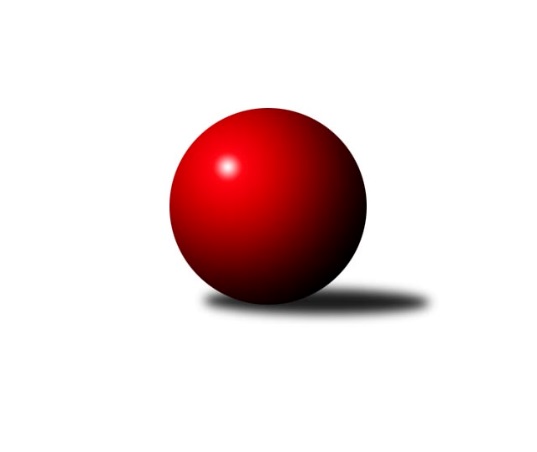 Č.10Ročník 2014/2015	26.5.2024 2. KLZ B 2014/2015Statistika 10. kolaTabulka družstev:		družstvo	záp	výh	rem	proh	skore	sety	průměr	body	plné	dorážka	chyby	1.	KK Mor.Slávia Brno	8	6	1	1	43.0 : 21.0 	(102.0 : 90.0)	3114	13	2123	991	38.9	2.	KK Slovan Rosice	8	6	0	2	46.0 : 18.0 	(110.5 : 81.5)	3208	12	2166	1043	31.3	3.	TJ Jiskra Nová Bystřice	7	5	1	1	34.0 : 22.0 	(92.5 : 75.5)	3114	11	2127	987	46.4	4.	HKK Olomouc	8	5	0	3	42.0 : 22.0 	(108.5 : 83.5)	3082	10	2102	980	40.4	5.	KK Vyškov	9	5	0	4	37.0 : 35.0 	(106.0 : 110.0)	3083	10	2114	969	42.4	6.	TJ Sokol Vracov	8	3	0	5	29.5 : 34.5 	(94.5 : 97.5)	3069	6	2100	970	48.8	7.	TJ Spartak Pelhřimov	7	2	1	4	20.0 : 36.0 	(76.0 : 92.0)	3055	5	2107	948	50.7	8.	TJ Sokol Luhačovice	8	2	1	5	21.0 : 43.0 	(79.5 : 112.5)	2984	5	2079	905	55.8	9.	KK PSJ Jihlava	9	2	1	6	26.5 : 45.5 	(101.5 : 114.5)	2973	5	2052	921	54	10.	TJ Jiskra Otrokovice	8	1	1	6	21.0 : 43.0 	(89.0 : 103.0)	2957	3	2043	913	61.9Tabulka doma:		družstvo	záp	výh	rem	proh	skore	sety	průměr	body	maximum	minimum	1.	KK Slovan Rosice	5	5	0	0	33.0 : 7.0 	(74.5 : 45.5)	3216	10	3285	3179	2.	HKK Olomouc	5	4	0	1	30.0 : 10.0 	(76.0 : 44.0)	3181	8	3282	3046	3.	TJ Jiskra Nová Bystřice	4	3	1	0	20.0 : 12.0 	(50.0 : 46.0)	3063	7	3194	2973	4.	KK Mor.Slávia Brno	4	3	0	1	22.0 : 10.0 	(51.0 : 45.0)	3219	6	3289	3110	5.	KK Vyškov	4	3	0	1	21.5 : 10.5 	(51.5 : 44.5)	3091	6	3134	3067	6.	KK PSJ Jihlava	5	2	1	2	18.5 : 21.5 	(61.5 : 58.5)	3066	5	3166	3004	7.	TJ Spartak Pelhřimov	3	1	1	1	13.0 : 11.0 	(39.0 : 33.0)	3000	3	3089	2862	8.	TJ Sokol Luhačovice	3	1	0	2	9.0 : 15.0 	(31.0 : 41.0)	3041	2	3120	2992	9.	TJ Jiskra Otrokovice	4	1	0	3	11.0 : 21.0 	(43.0 : 53.0)	2766	2	2852	2707	10.	TJ Sokol Vracov	3	0	0	3	7.0 : 17.0 	(32.5 : 39.5)	3096	0	3143	3026Tabulka venku:		družstvo	záp	výh	rem	proh	skore	sety	průměr	body	maximum	minimum	1.	KK Mor.Slávia Brno	4	3	1	0	21.0 : 11.0 	(51.0 : 45.0)	3087	7	3161	3028	2.	TJ Sokol Vracov	5	3	0	2	22.5 : 17.5 	(62.0 : 58.0)	3064	6	3133	2866	3.	TJ Jiskra Nová Bystřice	3	2	0	1	14.0 : 10.0 	(42.5 : 29.5)	3131	4	3217	3060	4.	KK Vyškov	5	2	0	3	15.5 : 24.5 	(54.5 : 65.5)	3082	4	3230	2973	5.	TJ Sokol Luhačovice	5	1	1	3	12.0 : 28.0 	(48.5 : 71.5)	2973	3	3192	2870	6.	KK Slovan Rosice	3	1	0	2	13.0 : 11.0 	(36.0 : 36.0)	3206	2	3234	3153	7.	HKK Olomouc	3	1	0	2	12.0 : 12.0 	(32.5 : 39.5)	3049	2	3124	2940	8.	TJ Spartak Pelhřimov	4	1	0	3	7.0 : 25.0 	(37.0 : 59.0)	3069	2	3181	3017	9.	TJ Jiskra Otrokovice	4	0	1	3	10.0 : 22.0 	(46.0 : 50.0)	3004	1	3100	2878	10.	KK PSJ Jihlava	4	0	0	4	8.0 : 24.0 	(40.0 : 56.0)	2949	0	3176	2725Tabulka podzimní části:		družstvo	záp	výh	rem	proh	skore	sety	průměr	body	doma	venku	1.	KK Mor.Slávia Brno	8	6	1	1	43.0 : 21.0 	(102.0 : 90.0)	3114	13 	3 	0 	1 	3 	1 	0	2.	KK Slovan Rosice	8	6	0	2	46.0 : 18.0 	(110.5 : 81.5)	3208	12 	5 	0 	0 	1 	0 	2	3.	TJ Jiskra Nová Bystřice	7	5	1	1	34.0 : 22.0 	(92.5 : 75.5)	3114	11 	3 	1 	0 	2 	0 	1	4.	HKK Olomouc	8	5	0	3	42.0 : 22.0 	(108.5 : 83.5)	3082	10 	4 	0 	1 	1 	0 	2	5.	KK Vyškov	9	5	0	4	37.0 : 35.0 	(106.0 : 110.0)	3083	10 	3 	0 	1 	2 	0 	3	6.	TJ Sokol Vracov	8	3	0	5	29.5 : 34.5 	(94.5 : 97.5)	3069	6 	0 	0 	3 	3 	0 	2	7.	TJ Spartak Pelhřimov	7	2	1	4	20.0 : 36.0 	(76.0 : 92.0)	3055	5 	1 	1 	1 	1 	0 	3	8.	TJ Sokol Luhačovice	8	2	1	5	21.0 : 43.0 	(79.5 : 112.5)	2984	5 	1 	0 	2 	1 	1 	3	9.	KK PSJ Jihlava	9	2	1	6	26.5 : 45.5 	(101.5 : 114.5)	2973	5 	2 	1 	2 	0 	0 	4	10.	TJ Jiskra Otrokovice	8	1	1	6	21.0 : 43.0 	(89.0 : 103.0)	2957	3 	1 	0 	3 	0 	1 	3Tabulka jarní části:		družstvo	záp	výh	rem	proh	skore	sety	průměr	body	doma	venku	1.	KK Vyškov	0	0	0	0	0.0 : 0.0 	(0.0 : 0.0)	0	0 	0 	0 	0 	0 	0 	0 	2.	TJ Sokol Vracov	0	0	0	0	0.0 : 0.0 	(0.0 : 0.0)	0	0 	0 	0 	0 	0 	0 	0 	3.	TJ Spartak Pelhřimov	0	0	0	0	0.0 : 0.0 	(0.0 : 0.0)	0	0 	0 	0 	0 	0 	0 	0 	4.	TJ Jiskra Nová Bystřice	0	0	0	0	0.0 : 0.0 	(0.0 : 0.0)	0	0 	0 	0 	0 	0 	0 	0 	5.	KK Slovan Rosice	0	0	0	0	0.0 : 0.0 	(0.0 : 0.0)	0	0 	0 	0 	0 	0 	0 	0 	6.	HKK Olomouc	0	0	0	0	0.0 : 0.0 	(0.0 : 0.0)	0	0 	0 	0 	0 	0 	0 	0 	7.	TJ Jiskra Otrokovice	0	0	0	0	0.0 : 0.0 	(0.0 : 0.0)	0	0 	0 	0 	0 	0 	0 	0 	8.	KK Mor.Slávia Brno	0	0	0	0	0.0 : 0.0 	(0.0 : 0.0)	0	0 	0 	0 	0 	0 	0 	0 	9.	TJ Sokol Luhačovice	0	0	0	0	0.0 : 0.0 	(0.0 : 0.0)	0	0 	0 	0 	0 	0 	0 	0 	10.	KK PSJ Jihlava	0	0	0	0	0.0 : 0.0 	(0.0 : 0.0)	0	0 	0 	0 	0 	0 	0 	0 Zisk bodů pro družstvo:		jméno hráče	družstvo	body	zápasy	v %	dílčí body	sety	v %	1.	Silvie Vaňková 	HKK Olomouc 	8	/	8	(100%)	26	/	32	(81%)	2.	Martina Ančincová 	TJ Jiskra Otrokovice 	7	/	8	(88%)	27	/	32	(84%)	3.	Jana Vejmolová 	KK Vyškov 	7	/	8	(88%)	20	/	32	(63%)	4.	Hana Beranová 	TJ Sokol Vracov 	7	/	8	(88%)	19.5	/	32	(61%)	5.	Gabriela Filakovská 	TJ Jiskra Nová Bystřice 	6	/	6	(100%)	18	/	24	(75%)	6.	Romana Sedlářová 	KK Mor.Slávia Brno 	6	/	8	(75%)	21.5	/	32	(67%)	7.	Marie Chmelíková 	HKK Olomouc 	6	/	8	(75%)	20	/	32	(63%)	8.	Michaela Slavětínská 	KK Mor.Slávia Brno 	6	/	8	(75%)	19.5	/	32	(61%)	9.	Lenka Kričinská 	KK Mor.Slávia Brno 	6	/	8	(75%)	16	/	32	(50%)	10.	Markéta Ptáčková 	TJ Sokol Vracov 	5.5	/	7	(79%)	17.5	/	28	(63%)	11.	Naděžda Dobešová 	KK Slovan Rosice 	5	/	5	(100%)	17	/	20	(85%)	12.	Eva Dušek 	KK PSJ Jihlava 	5	/	6	(83%)	16	/	24	(67%)	13.	Monika Rusňáková 	KK Mor.Slávia Brno 	5	/	6	(83%)	14	/	24	(58%)	14.	Radka Budošová 	TJ Jiskra Nová Bystřice 	5	/	7	(71%)	20	/	28	(71%)	15.	Magda Winterová 	KK Slovan Rosice 	5	/	7	(71%)	18	/	28	(64%)	16.	Iva Molová 	TJ Jiskra Nová Bystřice 	5	/	7	(71%)	17.5	/	28	(63%)	17.	Monika Hubíková 	TJ Sokol Luhačovice 	5	/	7	(71%)	17	/	28	(61%)	18.	Iva Rosendorfová 	KK Slovan Rosice 	5	/	7	(71%)	16	/	28	(57%)	19.	Kateřina Bajerová 	HKK Olomouc 	5	/	7	(71%)	12	/	28	(43%)	20.	Michaela Zajacová 	TJ Sokol Vracov 	5	/	8	(63%)	21	/	32	(66%)	21.	Jaroslava Havranová 	HKK Olomouc 	5	/	8	(63%)	18	/	32	(56%)	22.	Zuzana Štěrbová 	KK Vyškov 	5	/	8	(63%)	16	/	32	(50%)	23.	Monika Anderová 	KK Vyškov 	4.5	/	9	(50%)	19	/	36	(53%)	24.	Veronika Baudyšová 	TJ Jiskra Nová Bystřice 	4	/	6	(67%)	15	/	24	(63%)	25.	Hana Veselá 	KK Slovan Rosice 	4	/	6	(67%)	13	/	24	(54%)	26.	Šárka Palková 	KK Slovan Rosice 	4	/	6	(67%)	13	/	24	(54%)	27.	Eva Putnová 	KK Slovan Rosice 	4	/	6	(67%)	10.5	/	24	(44%)	28.	Mariana Kreuzingerová 	TJ Sokol Vracov 	4	/	7	(57%)	17.5	/	28	(63%)	29.	Zuzana Ančincová 	TJ Jiskra Otrokovice 	4	/	7	(57%)	17	/	28	(61%)	30.	Andrea Černochová 	TJ Sokol Luhačovice 	4	/	7	(57%)	15	/	28	(54%)	31.	Jitka Žáčková 	KK Mor.Slávia Brno 	4	/	7	(57%)	14	/	28	(50%)	32.	Eva Rosendorfská 	KK PSJ Jihlava 	4	/	8	(50%)	18	/	32	(56%)	33.	Monika Tilšerová 	KK Vyškov 	4	/	9	(44%)	18	/	36	(50%)	34.	Lenka Wognitschová 	KK Vyškov 	3.5	/	8	(44%)	14	/	32	(44%)	35.	Lucie Vaverková 	KK Slovan Rosice 	3	/	3	(100%)	8	/	12	(67%)	36.	Kristýna Dúšková 	KK PSJ Jihlava 	3	/	5	(60%)	14	/	20	(70%)	37.	Simona Černušková 	TJ Spartak Pelhřimov 	3	/	5	(60%)	12	/	20	(60%)	38.	Andrea Axmanová 	KK Slovan Rosice 	3	/	5	(60%)	11	/	20	(55%)	39.	Andrea Tatoušková 	HKK Olomouc 	3	/	6	(50%)	15.5	/	24	(65%)	40.	Lenka Habrová 	KK PSJ Jihlava 	3	/	6	(50%)	15.5	/	24	(65%)	41.	Petra Skotáková 	TJ Spartak Pelhřimov 	3	/	6	(50%)	11	/	24	(46%)	42.	Hana Malíšková 	HKK Olomouc 	3	/	6	(50%)	10	/	24	(42%)	43.	Pavla Fialová 	KK Vyškov 	3	/	7	(43%)	12.5	/	28	(45%)	44.	Jozefina Vytisková 	TJ Spartak Pelhřimov 	3	/	7	(43%)	11	/	28	(39%)	45.	Jana Bednaříková 	TJ Jiskra Otrokovice 	3	/	8	(38%)	16	/	32	(50%)	46.	Miroslava Matějková 	TJ Spartak Pelhřimov 	2	/	2	(100%)	5	/	8	(63%)	47.	Hana Konečná 	TJ Sokol Luhačovice 	2	/	5	(40%)	9	/	20	(45%)	48.	Simona Matulová 	KK PSJ Jihlava 	2	/	5	(40%)	8	/	20	(40%)	49.	Štěpánka Vytisková 	TJ Spartak Pelhřimov 	2	/	6	(33%)	12	/	24	(50%)	50.	Hana Krajíčková 	TJ Sokol Luhačovice 	2	/	6	(33%)	11	/	24	(46%)	51.	Lucie Vrecková 	TJ Jiskra Nová Bystřice 	2	/	7	(29%)	12.5	/	28	(45%)	52.	Šárka Vacková 	KK PSJ Jihlava 	2	/	7	(29%)	11.5	/	28	(41%)	53.	Františka Petříková 	TJ Jiskra Otrokovice 	2	/	7	(29%)	10.5	/	28	(38%)	54.	Zdenka Svobodová 	TJ Sokol Luhačovice 	2	/	7	(29%)	9.5	/	28	(34%)	55.	Ludmila Pančochová 	TJ Sokol Luhačovice 	2	/	8	(25%)	13.5	/	32	(42%)	56.	Pavlína Březinová 	KK Mor.Slávia Brno 	2	/	8	(25%)	10	/	32	(31%)	57.	Barbora Divílková ml. ml.	TJ Jiskra Otrokovice 	1	/	1	(100%)	4	/	4	(100%)	58.	Jana Vránková 	KK Mor.Slávia Brno 	1	/	1	(100%)	4	/	4	(100%)	59.	Hana Kropáčová 	HKK Olomouc 	1	/	1	(100%)	3	/	4	(75%)	60.	Lea Olšáková 	KK Mor.Slávia Brno 	1	/	2	(50%)	3	/	8	(38%)	61.	Zdena Vytisková 	TJ Spartak Pelhřimov 	1	/	3	(33%)	4	/	12	(33%)	62.	Aneta Kusiová 	TJ Spartak Pelhřimov 	1	/	6	(17%)	11	/	24	(46%)	63.	Ludmila Landkamerová 	TJ Spartak Pelhřimov 	1	/	6	(17%)	9	/	24	(38%)	64.	Kristýna Kuchynková 	TJ Sokol Vracov 	1	/	6	(17%)	7	/	24	(29%)	65.	Monika Niklová 	TJ Sokol Vracov 	1	/	7	(14%)	7	/	28	(25%)	66.	Veronika Brychtová 	KK PSJ Jihlava 	0.5	/	5	(10%)	6	/	20	(30%)	67.	Denisa Martináková 	TJ Sokol Vracov 	0	/	1	(0%)	2	/	4	(50%)	68.	Terézia Magdolenová 	KK Vyškov 	0	/	1	(0%)	1	/	4	(25%)	69.	Jitka Bětíková 	TJ Jiskra Otrokovice 	0	/	1	(0%)	1	/	4	(25%)	70.	Renata Svobodová 	KK Slovan Rosice 	0	/	1	(0%)	1	/	4	(25%)	71.	Jana Mikulcová 	TJ Sokol Luhačovice 	0	/	1	(0%)	0.5	/	4	(13%)	72.	Natálie Polanská 	TJ Sokol Vracov 	0	/	1	(0%)	0	/	4	(0%)	73.	Eva Doubková 	KK PSJ Jihlava 	0	/	1	(0%)	0	/	4	(0%)	74.	Irena Partlová 	KK PSJ Jihlava 	0	/	2	(0%)	2	/	8	(25%)	75.	Denisa Hamplová 	HKK Olomouc 	0	/	2	(0%)	2	/	8	(25%)	76.	Veronika Presová 	TJ Sokol Vracov 	0	/	2	(0%)	2	/	8	(25%)	77.	Lucie Trávníčková 	KK Vyškov 	0	/	3	(0%)	4	/	12	(33%)	78.	Helena Konečná 	TJ Sokol Luhačovice 	0	/	3	(0%)	2	/	12	(17%)	79.	Dana Fišerová 	KK PSJ Jihlava 	0	/	4	(0%)	5.5	/	16	(34%)	80.	Veronika Pýchová 	TJ Jiskra Nová Bystřice 	0	/	7	(0%)	7	/	28	(25%)	81.	Hana Jonášková 	TJ Jiskra Otrokovice 	0	/	8	(0%)	7.5	/	32	(23%)	82.	Renata Mikulcová st.	TJ Jiskra Otrokovice 	0	/	8	(0%)	6	/	32	(19%)Průměry na kuželnách:		kuželna	průměr	plné	dorážka	chyby	výkon na hráče	1.	KK MS Brno, 1-4	3198	2165	1033	34.1	(533.1)	2.	TJ Sokol Vracov, 1-6	3136	2137	999	38.5	(522.8)	3.	KK Slovan Rosice, 1-4	3133	2127	1005	41.7	(522.3)	4.	HKK Olomouc, 1-8	3110	2141	968	48.7	(518.3)	5.	TJ Sokol Luhačovice, 1-4	3090	2112	977	47.2	(515.0)	6.	KK PSJ Jihlava, 1-4	3078	2127	951	53.2	(513.1)	7.	KK Vyškov, 1-4	3062	2115	947	46.0	(510.5)	8.	TJ Jiskra Nová Bystřice, 1-4	3044	2071	972	44.5	(507.4)	9.	Pelhřimov, 1-4	2978	2057	921	48.8	(496.5)	10.	KC Zlín, 1-4	2820	1977	843	65.4	(470.1)Nejlepší výkony na kuželnách:KK MS Brno, 1-4KK Mor.Slávia Brno	3289	2. kolo	Romana Sedlářová 	KK Mor.Slávia Brno	595	9. koloKK Mor.Slávia Brno	3272	4. kolo	Michaela Slavětínská 	KK Mor.Slávia Brno	588	2. koloKK Slovan Rosice	3234	2. kolo	Jitka Žáčková 	KK Mor.Slávia Brno	578	2. koloKK Vyškov	3230	9. kolo	Romana Sedlářová 	KK Mor.Slávia Brno	577	4. koloKK Mor.Slávia Brno	3203	9. kolo	Jana Vejmolová 	KK Vyškov	574	9. koloKK PSJ Jihlava	3176	4. kolo	Martina Ančincová 	TJ Jiskra Otrokovice	571	6. koloKK Mor.Slávia Brno	3110	6. kolo	Lenka Wognitschová 	KK Vyškov	565	9. koloTJ Jiskra Otrokovice	3076	6. kolo	Monika Anderová 	KK Vyškov	562	9. kolo		. kolo	Michaela Slavětínská 	KK Mor.Slávia Brno	558	4. kolo		. kolo	Lenka Kričinská 	KK Mor.Slávia Brno	558	2. koloTJ Sokol Vracov, 1-6TJ Sokol Luhačovice	3192	4. kolo	Andrea Černochová 	TJ Sokol Luhačovice	579	4. koloTJ Spartak Pelhřimov	3181	2. kolo	Jozefina Vytisková 	TJ Spartak Pelhřimov	565	2. koloKK Mor.Slávia Brno	3161	7. kolo	Zdenka Svobodová 	TJ Sokol Luhačovice	563	4. koloTJ Sokol Vracov	3143	4. kolo	Denisa Martináková 	TJ Sokol Vracov	562	4. koloTJ Sokol Vracov	3118	2. kolo	Romana Sedlářová 	KK Mor.Slávia Brno	562	7. koloTJ Sokol Vracov	3026	7. kolo	Monika Rusňáková 	KK Mor.Slávia Brno	551	7. kolo		. kolo	Hana Beranová 	TJ Sokol Vracov	550	4. kolo		. kolo	Mariana Kreuzingerová 	TJ Sokol Vracov	548	2. kolo		. kolo	Hana Beranová 	TJ Sokol Vracov	544	2. kolo		. kolo	Aneta Kusiová 	TJ Spartak Pelhřimov	542	2. koloKK Slovan Rosice, 1-4KK Slovan Rosice	3285	8. kolo	Naděžda Dobešová 	KK Slovan Rosice	582	5. koloKK Slovan Rosice	3216	3. kolo	Hana Veselá 	KK Slovan Rosice	576	5. koloKK Slovan Rosice	3202	5. kolo	Naděžda Dobešová 	KK Slovan Rosice	572	8. koloKK Slovan Rosice	3200	10. kolo	Šárka Palková 	KK Slovan Rosice	570	10. koloKK Slovan Rosice	3179	1. kolo	Lucie Vaverková 	KK Slovan Rosice	568	3. koloTJ Sokol Vracov	3133	1. kolo	Hana Veselá 	KK Slovan Rosice	568	8. koloHKK Olomouc	3124	5. kolo	Markéta Ptáčková 	TJ Sokol Vracov	559	1. koloKK Vyškov	3091	3. kolo	Michaela Zajacová 	TJ Sokol Vracov	555	1. koloTJ Spartak Pelhřimov	3017	8. kolo	Iva Rosendorfová 	KK Slovan Rosice	552	3. koloTJ Sokol Luhačovice	2891	10. kolo	Jana Vejmolová 	KK Vyškov	552	3. koloHKK Olomouc, 1-8HKK Olomouc	3282	6. kolo	Silvie Vaňková 	HKK Olomouc	576	10. koloHKK Olomouc	3282	1. kolo	Marie Chmelíková 	HKK Olomouc	572	1. koloHKK Olomouc	3237	10. kolo	Monika Anderová 	KK Vyškov	563	1. koloTJ Jiskra Nová Bystřice	3116	4. kolo	Marie Chmelíková 	HKK Olomouc	562	6. koloTJ Sokol Vracov	3100	10. kolo	Silvie Vaňková 	HKK Olomouc	559	1. koloKK Vyškov	3070	1. kolo	Silvie Vaňková 	HKK Olomouc	558	6. koloHKK Olomouc	3059	4. kolo	Jaroslava Havranová 	HKK Olomouc	554	6. koloHKK Olomouc	3046	8. kolo	Hana Malíšková 	HKK Olomouc	549	10. koloTJ Spartak Pelhřimov	3038	6. kolo	Hana Malíšková 	HKK Olomouc	547	1. koloTJ Sokol Luhačovice	2870	8. kolo	Andrea Tatoušková 	HKK Olomouc	546	6. koloTJ Sokol Luhačovice, 1-4TJ Jiskra Nová Bystřice	3217	9. kolo	Radka Budošová 	TJ Jiskra Nová Bystřice	578	9. koloTJ Sokol Luhačovice	3120	3. kolo	Monika Hubíková 	TJ Sokol Luhačovice	574	3. koloKK Mor.Slávia Brno	3100	5. kolo	Gabriela Filakovská 	TJ Jiskra Nová Bystřice	566	9. koloTJ Jiskra Otrokovice	3100	3. kolo	Veronika Baudyšová 	TJ Jiskra Nová Bystřice	555	9. koloTJ Sokol Luhačovice	3011	9. kolo	Andrea Černochová 	TJ Sokol Luhačovice	553	9. koloTJ Sokol Luhačovice	2992	5. kolo	Martina Ančincová 	TJ Jiskra Otrokovice	549	3. kolo		. kolo	Michaela Slavětínská 	KK Mor.Slávia Brno	541	5. kolo		. kolo	Jana Bednaříková 	TJ Jiskra Otrokovice	540	3. kolo		. kolo	Zdenka Svobodová 	TJ Sokol Luhačovice	536	5. kolo		. kolo	Lucie Vrecková 	TJ Jiskra Nová Bystřice	536	9. koloKK PSJ Jihlava, 1-4KK Slovan Rosice	3230	9. kolo	Mariana Kreuzingerová 	TJ Sokol Vracov	579	3. koloKK PSJ Jihlava	3166	7. kolo	Michaela Zajacová 	TJ Sokol Vracov	574	3. koloKK PSJ Jihlava	3115	5. kolo	Iva Rosendorfová 	KK Slovan Rosice	570	9. koloTJ Sokol Vracov	3106	3. kolo	Šárka Vacková 	KK PSJ Jihlava	562	5. koloHKK Olomouc	3084	7. kolo	Andrea Axmanová 	KK Slovan Rosice	561	9. koloKK Vyškov	3045	5. kolo	Lenka Habrová 	KK PSJ Jihlava	558	7. koloKK PSJ Jihlava	3035	9. kolo	Hana Beranová 	TJ Sokol Vracov	557	3. koloKK PSJ Jihlava	3012	1. kolo	Eva Rosendorfská 	KK PSJ Jihlava	557	7. koloKK PSJ Jihlava	3004	3. kolo	Šárka Vacková 	KK PSJ Jihlava	542	7. koloTJ Sokol Luhačovice	2988	1. kolo	Jana Vejmolová 	KK Vyškov	541	5. koloKK Vyškov, 1-4KK Vyškov	3134	6. kolo	Monika Anderová 	KK Vyškov	551	8. koloTJ Sokol Vracov	3116	8. kolo	Hana Beranová 	TJ Sokol Vracov	550	8. koloKK Vyškov	3095	4. kolo	Jana Vejmolová 	KK Vyškov	546	6. koloKK Vyškov	3068	2. kolo	Jana Vejmolová 	KK Vyškov	545	2. koloKK Vyškov	3067	8. kolo	Monika Anderová 	KK Vyškov	542	6. koloTJ Jiskra Nová Bystřice	3060	2. kolo	Monika Tilšerová 	KK Vyškov	542	6. koloTJ Spartak Pelhřimov	3039	4. kolo	Michaela Zajacová 	TJ Sokol Vracov	538	8. koloTJ Sokol Luhačovice	2924	6. kolo	Jozefina Vytisková 	TJ Spartak Pelhřimov	534	4. kolo		. kolo	Monika Tilšerová 	KK Vyškov	533	2. kolo		. kolo	Gabriela Filakovská 	TJ Jiskra Nová Bystřice	532	2. koloTJ Jiskra Nová Bystřice, 1-4TJ Jiskra Nová Bystřice	3194	6. kolo	Lucie Vrecková 	TJ Jiskra Nová Bystřice	577	6. koloKK Slovan Rosice	3153	6. kolo	Gabriela Filakovská 	TJ Jiskra Nová Bystřice	552	6. koloTJ Jiskra Nová Bystřice	3071	1. kolo	Iva Molová 	TJ Jiskra Nová Bystřice	548	1. koloKK Mor.Slávia Brno	3028	1. kolo	Radka Budošová 	TJ Jiskra Nová Bystřice	547	6. koloTJ Jiskra Nová Bystřice	3012	10. kolo	Hana Veselá 	KK Slovan Rosice	544	6. koloTJ Jiskra Nová Bystřice	2973	8. kolo	Šárka Palková 	KK Slovan Rosice	541	6. koloTJ Jiskra Otrokovice	2963	10. kolo	Naděžda Dobešová 	KK Slovan Rosice	538	6. koloKK PSJ Jihlava	2962	8. kolo	Michaela Slavětínská 	KK Mor.Slávia Brno	537	1. kolo		. kolo	Lucie Vrecková 	TJ Jiskra Nová Bystřice	531	1. kolo		. kolo	Magda Winterová 	KK Slovan Rosice	530	6. koloPelhřimov, 1-4TJ Spartak Pelhřimov	3089	10. kolo	Martina Ančincová 	TJ Jiskra Otrokovice	542	1. koloKK Mor.Slávia Brno	3060	3. kolo	Monika Rusňáková 	KK Mor.Slávia Brno	535	3. koloTJ Spartak Pelhřimov	3050	3. kolo	Jitka Žáčková 	KK Mor.Slávia Brno	533	3. koloKK PSJ Jihlava	2934	10. kolo	Ludmila Landkamerová 	TJ Spartak Pelhřimov	530	10. koloTJ Jiskra Otrokovice	2878	1. kolo	Lenka Habrová 	KK PSJ Jihlava	529	10. koloTJ Spartak Pelhřimov	2862	1. kolo	Simona Černušková 	TJ Spartak Pelhřimov	528	10. kolo		. kolo	Romana Sedlářová 	KK Mor.Slávia Brno	526	3. kolo		. kolo	Aneta Kusiová 	TJ Spartak Pelhřimov	525	3. kolo		. kolo	Miroslava Matějková 	TJ Spartak Pelhřimov	517	10. kolo		. kolo	Štěpánka Vytisková 	TJ Spartak Pelhřimov	517	3. koloKC Zlín, 1-4KK Vyškov	2973	7. kolo	Michaela Zajacová 	TJ Sokol Vracov	558	5. koloHKK Olomouc	2940	9. kolo	Martina Ančincová 	TJ Jiskra Otrokovice	532	9. koloTJ Sokol Vracov	2866	5. kolo	Silvie Vaňková 	HKK Olomouc	529	9. koloTJ Jiskra Otrokovice	2852	2. kolo	Jana Vejmolová 	KK Vyškov	524	7. koloTJ Jiskra Otrokovice	2788	9. kolo	Jana Bednaříková 	TJ Jiskra Otrokovice	523	2. koloKK PSJ Jihlava	2725	2. kolo	Martina Ančincová 	TJ Jiskra Otrokovice	522	5. koloTJ Jiskra Otrokovice	2716	7. kolo	Martina Ančincová 	TJ Jiskra Otrokovice	518	2. koloTJ Jiskra Otrokovice	2707	5. kolo	Pavla Fialová 	KK Vyškov	517	7. kolo		. kolo	Markéta Ptáčková 	TJ Sokol Vracov	515	5. kolo		. kolo	Lenka Wognitschová 	KK Vyškov	512	7. koloČetnost výsledků:	8.0 : 0.0	4x	7.0 : 1.0	4x	6.5 : 1.5	1x	6.0 : 2.0	6x	5.0 : 3.0	8x	4.0 : 4.0	3x	3.0 : 5.0	4x	2.5 : 5.5	1x	2.0 : 6.0	7x	1.0 : 7.0	2x